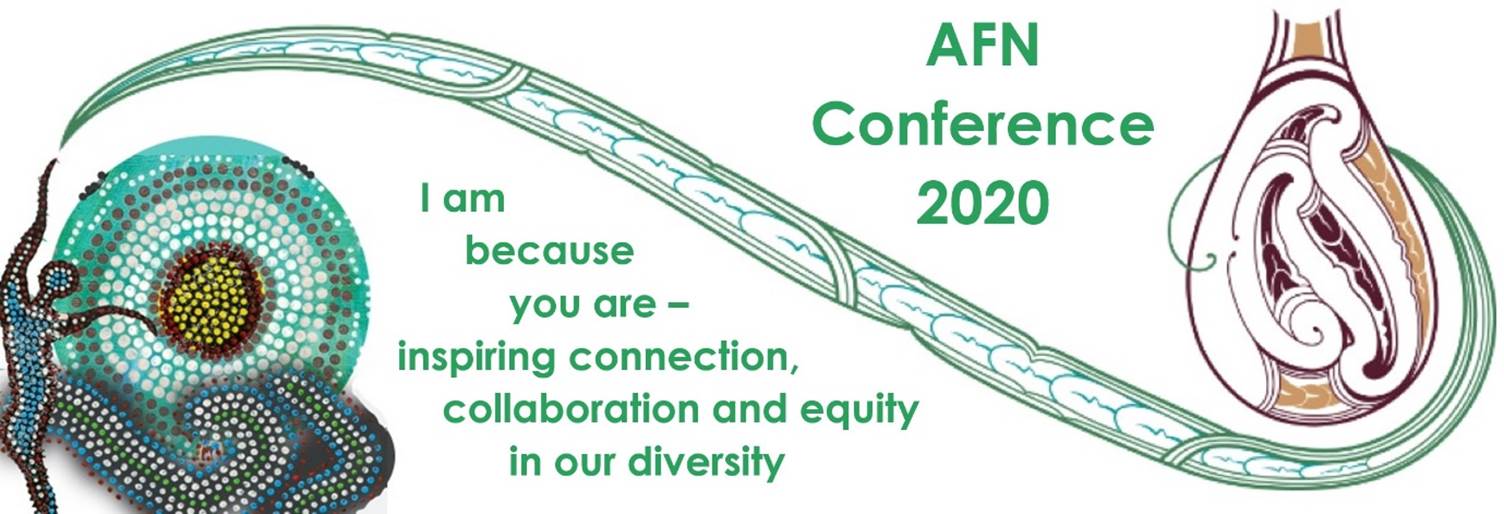 Workshop Proposal Submission FormThe AFN Conference Organising Group (COG) are calling for Expressions of Interest to run a workshop at the 2020 conference.  In order to determine the final program, proposals must be completed and submitted by April 30, 2020 to be considered for inclusion. Please email your workshop proposal in electronic format to 2020afnworkshop@gmail.com Final selection will be based onhow the workshop links to the conference themes.  what skills participants can add to their Facilitation toolboxA second call for EOI will only take place if the program is not filled. The results of the workshop selection process will be communicated by June 30, 2020. 
Workshop Title:Presenter(s): Organisation(s):Description of Workshop - including how it fits with the theme of the conference. 	(200 words or less) Learning Objectives
What are the learning objectives of your workshop?  What do you wish to teach/ impart/ share? Having experienced this workshop, what will participants be able to do / understand / write / explain / embody?  A suggestion is to have five or less. How will this workshop contribute to building our AFN community of practice?Workshop Outline 
Your workshop should demonstrate best-practice facilitation rather than a lecture.Please outline the variety of ways in which participants will be engaged for each major element or section of the workshop. Materials and TakeawaysWhat will you provide to workshop participants for their facilitation ‘tool kit’ that they can take away with them?LogisticsWhat are your audio-visual needs? What is your preferred initial room set-up? Mark with 	Cafe tables (seat 4 or 5) or 			Banquet tables (seat 8 or 10)			Chairs in a circle or concentric circles / no tables		Chairs facing front (podium or screen at front, no tables)		Tables in a U-shape 	Other (please explain below or attach a separate sheet)Tables around the walls, chairs in a circle leaving a large space in the centre. What other support, if any, will you need to make your session run smoothly? There may be participants in your workshop who have special needs. If so, would you be prepared to contact these participants in advance of the workshop to discuss their needs in more detail and if possible, to make appropriate adjustments to your workshop design or approach?  Yes___				No 	____Workshop length (choose one and mark with )
	90-minute Workshop 	180-minute Workshop 	Other Attendee demographicIn order that participants may select a workshop according to their needs and / or interests, which facilitators would get the most from participation?	Emerging	Still developing	Wisdom Keepers	All------------------------------------------------------------------------------------------------------------------------------------What is your preferred number of participants?Minimum number of participants:                          Maximum number of participants: 


Workshop LeadersPlease attach or include a brief biography for each workshop leader, indicating your experience with the subject matter and in leading workshops. We would also like to know about your professional facilitation experience - your clients, specialties and/or the industries in which you work. If you are not a facilitator, please tell us a bit about your experience in your field.Presenter 1 – Biography for Conference program (100 words or less) please attach a photoPresenter 2 – Biography for Conference program (100 words or less) please attach a photoCHECKLIST – Have you completed? Mark with  Required contact information – so we can reach you Detailed workshop outline – inserted into the document All sections of the proposalIn completing your proposal, please use a minimum font size of 12 point  Australasian Facilitators Network Conference  
Level 1, Suite 375, 241 Adelaide Street, Brisbane Q  4000
Phone:  07 5429 8480         Fax:  07 5429 8486
Website:  www.afnconference.org.au------------------------------------------------------------------------------------------------------------------------Summary InformationName:  Mailing Address:  Telephone: (area/country code) Email: I consent to my image being used on the 2020 AFN conference website: . . . . . . . . .  Dated:             . . / . . / . .